КИЇВСЬКА ОБЛАСНА ДЕРЖАВНА АДМІНІСТРАЦІЯ РОЗПОРЯДЖЕННЯ від 02 квітня 2020 р.                            Київ                                                     № 180Про визначення спеціалізованих
закладів для організації обсервації (ізоляції) На виконання постанови Кабінету Міністрів України від 29 березня 
2020 року № 241 «Про внесення змін до постанови Кабінету Міністрів України від 11 березня 2020 р. № 211», відповідно до Законів України «Про захист населення  від інфекційних хвороб», «Про місцеві державні адміністрації», постанови Кабінету Міністрів України від 11 березня 2020 року № 211 «Про запобігання поширенню на території України коронавірусу COVID-19» 
(зі змінами):1. Визначити у Київській області спеціалізовані заклади для організації обсервації (ізоляції) осіб, що потребують обсервації (ізоляції), за переліком, що додається. 2. Районним державним адміністраціям, виконавчим комітетам міських рад (міст обласного значення) за участю департаменту охорони здоров’я, департаменту цивільного захисту та ліквідації наслідків Чорнобильської катастрофи, управління інфраструктури Київської обласної державної адміністрації забезпечити облаштування спеціалізованих закладів, визначених пунктом 1 цього розпорядження, транспортування до них осіб, що потребують обсервації (ізоляції), медичне спостереження за ними та їх харчування.3. Районним державним адміністраціям, виконавчим комітетам міських рад (міст обласного значення) разом із територіальними підрозділами Головного управління Національної поліції у Київській області організувати охорону спеціалізованих закладів, визначених пунктом 1 цього розпорядження.4. Районним державним адміністраціям, виконавчим комітетам міських рад (міст обласного значення) у триденний термін з дня видання цього розпорядження поінформувати про його виконання штаб з ліквідації наслідків надзвичайної ситуації.5. Контроль за виконанням цього розпорядження покласти на заступника голови Київської обласної державної адміністрації Олега Торкунова. Тимчасово виконуючий обов’язки голови адміністрації 		  (підпис)	          Василь ВОЛОДІНДодаток  до розпорядження тимчасово виконуючого обов’язки голови адміністрації02 квітня 2020 року № 180Перелікспеціалізованих закладів у Київській області для організації обсервації (ізоляції) осіб, що потребують обсервації (ізоляції)Директор департаменту охорони здоров’я адміністрації 			(підпис)		   Максим ІОНОВ№з/пНазваАдресаКількість місць1Комунальне некомерційне підприємство Київської обласної ради «Обласна лікарня відновного лікування»08801, Київська область, Миронівський р-н, м. Миронівка, вул. Пироженка, 1802Комунальне некомерційне підприємство Київської обласної ради «Обласний дитячий санаторій «Поляна»07523, Київська область, Баришівський район, т/р Дернівська с/р, масив Озерний, вул. Лісна, 1, № 1, 12003Комунальне некомерційне підприємство Київської обласної ради «Київський обласний дитячий санаторій»08296, Київська область, смт Ворзель,  вул.  Чкалова, 72204Мотель «Шалє»08170, Київська область, Києво-Святошинський район, с. Віта-Поштова, 9 км траса Київ-Одеса 205Готель «Бориспіль»Київська область, аеропорт «Бориспіль»1306Санаторій «Барвінок»Київська область, Києво-Святошинський район, м. Боярка, вул. Хрещатик, 160110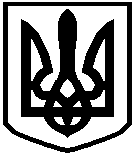 